Технические характеристики дизельной электростанции «SDMO J 165K»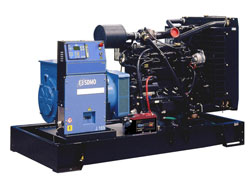 ПроизводительSDMO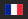 ДвигательJohn Deere 6068 HF 120-153Резервная мощность165 кВА / 132 кВтОсновная мощность149 кВА / 119 кВтГенераторLeroy Somer, 3-х фазный, одноопорный, бесщёточный, с самовозбуж-дением и саморегулированием, класс защиты IP23Тип двигателяДизельный, 6-ти цилиндровый, с водяным охлаждениемВых. напряжение двигателя, кВАПеременное, 230В/400В±1% / 50Гц± 2.5%Расход топлива при 75% нагрузке, л25Встроенный бак, л340Габариты (L, W, H mm.)2370х1111х1480Масса, кг.1700Гарантийный срок1 годЦенаДанная модель доступна более чем в 40 комплектациях. Хотите узнать цену - свяжитесь с нами любым удобным для Вас способом.